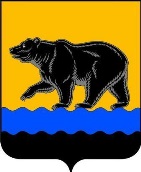 АДМИНИСТРАЦИЯ ГОРОДА НЕФТЕЮГАНСКАПОСТАНОВЛЕНИЕ14.06.2017 											№ 374-пг.НефтеюганскО согласовании инвестиционной программы открытого акционерного общества «Юганскводоканал» по развитию систем водоснабжения и водоотведения муниципального образования город Нефтеюганск на 2018-2020 годыВ соответствии с Федеральным законом от 07.12.2011 № 416-ФЗ                     «О водоснабжении и водоотведении», постановлением Правительства Российской Федерации от 29.07.2013 № 641 «Об инвестиционных и производственных программах организаций, осуществляющих деятельность в сфере водоснабжения и водоотведения», приказом Департамента жилищно-коммунального комплекса и энергетики Ханты-Мансийского автономного округа - Югры от 16.05.2017 № 73-п «Об утверждении Методических рекомендаций по разработке инвестиционных программ организаций, осуществляющих регулируемые виды деятельности в сфере теплоснабжения (за исключением таких программ, которые утверждаются в соответствии с законодательством Российской Федерации об электроэнергетике), горячего водоснабжения, холодного водоснабжения и (или) водоотведения на территории Ханты-Мансийского автономного округа – Югры», Уставом города Нефтеюганска, постановлением администрации города Нефтеюганска от 24.05.2017  № 320-п «Об утверждении технического задания на разработку инвестиционной программы открытого акционерного общества «Юганскводоканал» по развитию систем водоснабжения и водоотведения муниципального образования город Нефтеюганск на 2018-2020 годы», рассмотрев проект инвестиционной программы открытого акционерного общества «Юганскводоканал» по развитию систем водоснабжения и водоотведения муниципального образования город Нефтеюганск на 2018-2020 годы, администрация города Нефтеюганска постановляет:1.Согласовать инвестиционную программу открытого акционерного общества «Юганскводоканал» по развитию систем водоснабжения и водоотведения муниципального образования город Нефтеюганск на                       2018-2020 годы согласно приложению к постановлению.2.Директору департамента жилищно-коммунального хозяйства администрации города (Хузин Л.Ф.) уведомить открытое акционерное общество «Юганскводоканал» о согласовании инвестиционной программы, указанной в пункте 1 настоящего постановления.3.Считать утратившими силу постановления администрации города Нефтеюганска:-от 26.12.2016 № 1144-п «О согласовании инвестиционной программы открытого акционерного  общества «Юганскводоканал» по развитию системы водоснабжения муниципального образования город Нефтеюганск на 2018-2020 годы»;-от 26.12.2016 № 1145-п  «О согласовании инвестиционной программы открытого акционерного  общества «Юганскводоканал» по развитию системы водоотведения муниципального образования город Нефтеюганск  на 2018-2020 годы».4.Департаменту по делам администрации города (Виер М.Г.) разместить постановление на официальном сайте органов местного самоуправления города Нефтеюганска в сети Интернет.5.Контроль исполнения постановления возложить на заместителя главы города О.Ю.Тальянова.Глава города Нефтеюганска 	                                                              С.Ю.Дегтярев									Приложение 									к постановлению									администрации города									от 14.06.2017 № 374-пПаспорт инвестиционной программы по развитию систем водоснабжения и водоотведения муниципального образования  город Нефтеюганск                                                          на 2018-2020 годы ОАО «Юганскводоканал»Паспорт инвестиционной программы по развитию систем водоснабжения и водоотведения муниципального образования  город Нефтеюганск                                                          на 2018-2020 годы ОАО «Юганскводоканал»Наименование организации, в отношении которой разрабатывается инвестиционная программа в сфере водоснабжения и водоотведения ОАО «Юганскводоканал»Местонахождение регулируемой организации7 мкр. строение 57, г.Нефтеюганск, Ханты-Мансийский автономный округ - Югра, 628307Сроки реализации инвестиционной программы01.01.2018  - 31.12.2020 Лицо, ответственное за разработку инвестиционной программыГенеральный директор ОАО «Юганскводоканал» Пайвин Д.В.Контактная информация лиц, ответственных за разработку инвестиционной программыНачальник ПТО ОАО «Юганскводоканал»  Лихинин Е.А.,                                                                                                              начальник ПЭО ОАО «Юганскводоканал»  Сутягина А.Ю.                                                 тел.: (3463) 24-76-72, uganskvodokanal@rambler.ru,                                                                тел.: (3463) 24-28-57, uvkplan@yandex.ruНаименование органа исполнительной власти субъекта РФ или органа местного самоуправления, утвердившего инвестиционную программуДепартамент жилищно-коммунального комплекса и энергетики Ханты-Мансийского автономного округа - ЮгрыМестонахождение органа, утвердившего инвестиционную программуул.Мира, д.104, г.Ханты-Мансийск, 
Ханты-Мансийский автономный округ - Югра, 628007Должностное лицо, утвердившее инвестиционную программуДиректор Департамента жилищно-коммунального комплекса и энергетики Ханты-Мансийского автономного округа - Югры Ковальчук Е.В.Дата утверждения инвестиционной программы«____»_________________2017 годаКонтактная информация лица, ответственного за утверждение инвестиционной программыНачальник Управления жилищно-коммунального комплекса Департамента жилищно-коммунального комплекса и энергетики Ханты-Мансийского автономного округа - Югры Юсупов М.С. 8(3467) 32-86-93Наименование органа местного самоуправления, согласовавшего инвестиционную программуДепартамент жилищно-коммунального хозяйства администрации города НефтеюганскаМестонахождение органа, согласовавшего инвестиционную программуул.Строителей, 4, г.Нефтеюганск, Ханты-Мансийский автономный округ - Югра, 628309Должностное лицо, согласовавшее инвестиционную программуДиректор Департамента жилищно-коммунального хозяйства администрации г.Нефтеюганска Хузин Л.Ф.Дата согласования инвестиционной программы«____»_________________2017 годаКонтактная информация лица, ответственного за согласование инвестиционной программыСпециалист-эксперт отдела инженерного обеспечения департамента жилищно-коммунального хозяйства администрации города Нефтеюганска Флотских Н.А.                                                                           тел.: 8 (3463) 23 02 16                                                                   Главный специалист отдела экономической политики и мониторинга департамента жилищно-коммунального хозяйства администрации города Нефтеюганска Асапова В.Я. тел.: 8 (3463) 23 77 49Плановые значения показателей надежности, качества и энергоэффективности объектов централизованных систем водоснабжения и водоотведенияОАО «Юганскводоканал»Инвестиционная программа по развитию систем водоснабжения и водоотведения муниципального образования город Нефтеюганск на 2018-2020 годы№ п/пНаименование целевого показателяЕдиница измеренияФактическое значениеУтверждено Региональной службой по тарифам Ханты-Мансийского автономного округа - Югры на 2016 г.Динамика показателей, по годам реализации инвестиционной программыДинамика показателей, по годам реализации инвестиционной программыДинамика показателей, по годам реализации инвестиционной программы№ п/пНаименование целевого показателяЕдиница измеренияФактическое значениеУтверждено Региональной службой по тарифам Ханты-Мансийского автономного округа - Югры на 2016 г.20182019202012345678Целевые показатели централизованных систем водоснабженияЦелевые показатели централизованных систем водоснабженияЦелевые показатели централизованных систем водоснабженияЦелевые показатели централизованных систем водоснабженияЦелевые показатели централизованных систем водоснабженияЦелевые показатели централизованных систем водоснабженияЦелевые показатели централизованных систем водоснабженияЦелевые показатели централизованных систем водоснабжения1Показатели качестваПоказатели качестваПоказатели качестваПоказатели качестваПоказатели качестваПоказатели качестваПоказатели качества1.1.Доля проб питьевой воды, подаваемой с источников водоснабжения, водопроводных станций или иных объектов централизованной системы водоснабжения в распределительную водопроводную сеть, не соответствующих установленным требованиям, в общем объеме проб, отобранных по результатам производственного контроля качества питьевой воды%2410001.2.Доля проб питьевой воды в распределительной водопроводной сети, не соответствующих установленным требованиям, в общем объеме проб, отобранных по результатам производственного контроля качества питьевой воды%50500002Показатели надежности и бесперебойностиПоказатели надежности и бесперебойностиПоказатели надежности и бесперебойностиПоказатели надежности и бесперебойностиПоказатели надежности и бесперебойностиПоказатели надежности и бесперебойностиПоказатели надежности и бесперебойности123456782.1.Количество перерывов в подаче воды, зафиксированных в местах исполнения обязательств организаций, осуществляющих холодное водоснабжение, по подаче холодной воды, возникших в результате аварий, повреждений и иных технологических нарушений на объектах централизованной системы холодного водоснабжения, принадлежащих организации, осуществляющих холодное водоснабжение, в расчете на протяженность водопроводной сети в годед./км2,10,991,171,171,173Показатели энергетической эффективностиПоказатели энергетической эффективностиПоказатели энергетической эффективностиПоказатели энергетической эффективностиПоказатели энергетической эффективностиПоказатели энергетической эффективностиПоказатели энергетической эффективности3.1.Доля потерь воды в централизованных системах водоснабжения при транспортировке в общем объеме воды, поданной в водопроводную сеть%6,8410,0010,0010,0010,003.2.Удельный расход электрической энергии, потребляемой в технологическом процессе подготовки питьевой воды, на единицу объема воды, отпускаемой в сетькВт*ч/м³0,14не утвержден3.3.Удельный расход электрической энергии, потребляемой в технологическом процессе транспортировки питьевой воды, на единицу объема транспортируемой водыкВт*ч/ м³0,48не утвержден3.4.Удельный расход электроэнергиикВт*ч/ м³1,091,31,31,31,3Целевые показатели централизованных систем водоотведенияЦелевые показатели централизованных систем водоотведенияЦелевые показатели централизованных систем водоотведенияЦелевые показатели централизованных систем водоотведенияЦелевые показатели централизованных систем водоотведенияЦелевые показатели централизованных систем водоотведенияЦелевые показатели централизованных систем водоотведенияЦелевые показатели централизованных систем водоотведения4Показатели качества очистки сточных водПоказатели качества очистки сточных водПоказатели качества очистки сточных водПоказатели качества очистки сточных водПоказатели качества очистки сточных водПоказатели качества очистки сточных водПоказатели качества очистки сточных вод4.1.Доля сточных вод, не подвергающихся очистке, в общем объеме сточных вод, сбрасываемых в централизованные общесплавные или бытовые системы водоотведения.%047,4000123456784.2.Доля проб сточных вод, не соответствующих установленным нормативам допустимых сбросов, лимитам на сбросы, рассчитанная применительно к видам централизованных систем водоотведения раздельно для централизованной общесплавной (бытовой) и централизованной ливневой систем водоотведения.%52,320005Показатели надежности и бесперебойности Показатели надежности и бесперебойности Показатели надежности и бесперебойности Показатели надежности и бесперебойности Показатели надежности и бесперебойности Показатели надежности и бесперебойности Показатели надежности и бесперебойности 5.1.Удельное количество аварий и засоров в расчете на протяженность канализационной сети в годед./км13,0113,613,513,513,56Показатели энергетической эффективностиПоказатели энергетической эффективностиПоказатели энергетической эффективностиПоказатели энергетической эффективностиПоказатели энергетической эффективностиПоказатели энергетической эффективностиПоказатели энергетической эффективности6.1.Удельный расход электрической энергии, потребляемой в технологическом процессе очистки сточных вод, на единицу объема очищаемых сточных водкВт*ч/ м³0,57не утвержден6.2.Удельный расход электрической энергии, потребляемой в технологическом процессе транспортировки сточных вод, на единицу объема транспортируемых сточных водкВт*ч/ м³0,11не утвержден6.3.Удельный расход электроэнергиикВт*ч/ м³0,920,580,580,580,58ОАО «Юганскводоканал»Инвестиционная программа по развитию систем водоснабжения и водоотведения муниципального образования город Нефтеюганск на 2018-2020 годыN п/пНаименование мероприятийОбоснование необходимости (цель реализации)Описание и место расположения объектаОсновные технические характеристикиОсновные технические характеристикиОсновные технические характеристикиОсновные технические характеристикиГод начала реализации мероприятияГод окончания реализации мероприятияПланируемая дата ввода объекта в эксплуатацию, годРасходы на реализацию мероприятий в прогнозных ценах, тыс. руб. (с НДС)Расходы на реализацию мероприятий в прогнозных ценах, тыс. руб. (с НДС)Расходы на реализацию мероприятий в прогнозных ценах, тыс. руб. (с НДС)Расходы на реализацию мероприятий в прогнозных ценах, тыс. руб. (с НДС)Расходы на реализацию мероприятий в прогнозных ценах, тыс. руб. (с НДС)Расходы на реализацию мероприятий в прогнозных ценах, тыс. руб. (с НДС)Расходы на реализацию мероприятий в прогнозных ценах, тыс. руб. (с НДС)N п/пНаименование мероприятийОбоснование необходимости (цель реализации)Описание и место расположения объектаНаименование показателя (мощность, протяженность, диаметр и т.п.)Ед. изм.Значение показателяЗначение показателяГод начала реализации мероприятияГод окончания реализации мероприятияПланируемая дата ввода объекта в эксплуатацию, годВсегоПрофинансировано к 2018 г.в т.ч. по годамв т.ч. по годамв т.ч. по годамОстаток финансированияв т.ч. за счет платы за подключениеN п/пНаименование мероприятийОбоснование необходимости (цель реализации)Описание и место расположения объектаНаименование показателя (мощность, протяженность, диаметр и т.п.)Ед. изм.до реализации мероприятияпосле реализации мероприятияГод начала реализации мероприятияГод окончания реализации мероприятияПланируемая дата ввода объекта в эксплуатацию, годВсегоПрофинансировано к 2018 г.201820192020Остаток финансированияв т.ч. за счет платы за подключение123456789101112131415161718Мероприятия в сфере холодного водоснабженияМероприятия в сфере холодного водоснабженияМероприятия в сфере холодного водоснабженияМероприятия в сфере холодного водоснабженияМероприятия в сфере холодного водоснабженияМероприятия в сфере холодного водоснабженияМероприятия в сфере холодного водоснабженияМероприятия в сфере холодного водоснабженияМероприятия в сфере холодного водоснабженияМероприятия в сфере холодного водоснабженияМероприятия в сфере холодного водоснабженияМероприятия в сфере холодного водоснабженияМероприятия в сфере холодного водоснабженияМероприятия в сфере холодного водоснабженияМероприятия в сфере холодного водоснабженияМероприятия в сфере холодного водоснабженияМероприятия в сфере холодного водоснабженияМероприятия в сфере холодного водоснабженияМодернизация или реконструкция существующих объектов централизованных систем холодного водоснабжения в целях снижения уровня износа существующих объектовМодернизация или реконструкция существующих объектов централизованных систем холодного водоснабжения в целях снижения уровня износа существующих объектовМодернизация или реконструкция существующих объектов централизованных систем холодного водоснабжения в целях снижения уровня износа существующих объектовМодернизация или реконструкция существующих объектов централизованных систем холодного водоснабжения в целях снижения уровня износа существующих объектовМодернизация или реконструкция существующих объектов централизованных систем холодного водоснабжения в целях снижения уровня износа существующих объектовМодернизация или реконструкция существующих объектов централизованных систем холодного водоснабжения в целях снижения уровня износа существующих объектовМодернизация или реконструкция существующих объектов централизованных систем холодного водоснабжения в целях снижения уровня износа существующих объектовМодернизация или реконструкция существующих объектов централизованных систем холодного водоснабжения в целях снижения уровня износа существующих объектовМодернизация или реконструкция существующих объектов централизованных систем холодного водоснабжения в целях снижения уровня износа существующих объектовМодернизация или реконструкция существующих объектов централизованных систем холодного водоснабжения в целях снижения уровня износа существующих объектовМодернизация или реконструкция существующих объектов централизованных систем холодного водоснабжения в целях снижения уровня износа существующих объектовМодернизация или реконструкция существующих объектов централизованных систем холодного водоснабжения в целях снижения уровня износа существующих объектовМодернизация или реконструкция существующих объектов централизованных систем холодного водоснабжения в целях снижения уровня износа существующих объектовМодернизация или реконструкция существующих объектов централизованных систем холодного водоснабжения в целях снижения уровня износа существующих объектовМодернизация или реконструкция существующих объектов централизованных систем холодного водоснабжения в целях снижения уровня износа существующих объектовМодернизация или реконструкция существующих объектов централизованных систем холодного водоснабжения в целях снижения уровня износа существующих объектовМодернизация или реконструкция существующих объектов централизованных систем холодного водоснабжения в целях снижения уровня износа существующих объектовМодернизация или реконструкция существующих объектов централизованных систем холодного водоснабжения в целях снижения уровня износа существующих объектовМодернизация или реконструкция существующих объектов централизованных систем холодного водоснабжения, за исключением сетей водоснабженияМодернизация или реконструкция существующих объектов централизованных систем холодного водоснабжения, за исключением сетей водоснабженияМодернизация или реконструкция существующих объектов централизованных систем холодного водоснабжения, за исключением сетей водоснабженияМодернизация или реконструкция существующих объектов централизованных систем холодного водоснабжения, за исключением сетей водоснабженияМодернизация или реконструкция существующих объектов централизованных систем холодного водоснабжения, за исключением сетей водоснабженияМодернизация или реконструкция существующих объектов централизованных систем холодного водоснабжения, за исключением сетей водоснабженияМодернизация или реконструкция существующих объектов централизованных систем холодного водоснабжения, за исключением сетей водоснабженияМодернизация или реконструкция существующих объектов централизованных систем холодного водоснабжения, за исключением сетей водоснабженияМодернизация или реконструкция существующих объектов централизованных систем холодного водоснабжения, за исключением сетей водоснабженияМодернизация или реконструкция существующих объектов централизованных систем холодного водоснабжения, за исключением сетей водоснабженияМодернизация или реконструкция существующих объектов централизованных систем холодного водоснабжения, за исключением сетей водоснабженияМодернизация или реконструкция существующих объектов централизованных систем холодного водоснабжения, за исключением сетей водоснабженияМодернизация или реконструкция существующих объектов централизованных систем холодного водоснабжения, за исключением сетей водоснабженияМодернизация или реконструкция существующих объектов централизованных систем холодного водоснабжения, за исключением сетей водоснабженияМодернизация или реконструкция существующих объектов централизованных систем холодного водоснабжения, за исключением сетей водоснабженияМодернизация или реконструкция существующих объектов централизованных систем холодного водоснабжения, за исключением сетей водоснабженияМодернизация или реконструкция существующих объектов централизованных систем холодного водоснабжения, за исключением сетей водоснабженияМодернизация или реконструкция существующих объектов централизованных систем холодного водоснабжения, за исключением сетей водоснабжения1Замена насоса № 4, 200Д-90, инв. № 40581Физически и морально устарел. Очень низкий КПД, нет частотных преобразователейНежилое строение насосной станции 1-го водоподъема, расположенного на берегу протоки Юганская Обь по адресу: г. Нефтеюганск, Восточная зона, массив 01, квартал 01, строение № 41мощ ностьм3/ч7206302018201830.12.184 093,184 093,182Замена насоса № 6, 200Д-90, инв. № 40582Физически и морально устарел. Очень низкий КПД, нет частотных преобразователейНежилое строение насосной станции 1-го водоподъема, расположенного на берегу протоки Юганская Обь по адресу: г. Нефтеюганск, Восточная зона, массив 01, квартал 01, строение № 41мощ ностьм3/ч7206302019201930.12.194 242,754 242,753Замена насоса № 1, 1Д800-56, инв. № 40670Физически и морально устарел. Очень низкий КПД, нет частотных преобразователейНежилое строение насосной станции 1-го водоподъема, расположенного на берегу протоки Юганская Обь по адресу: г. Нефтеюганск, Восточная зона, массив 01, квартал 01, строение № 41мощ ностьм3/ч8007002020202030.12.204 398,304 398,30123456789101112131415161718ИТОГО по холодному водоснабжениюИТОГО по холодному водоснабжениюИТОГО по холодному водоснабжениюИТОГО по холодному водоснабжениюИТОГО по холодному водоснабжениюИТОГО по холодному водоснабжениюИТОГО по холодному водоснабжениюИТОГО по холодному водоснабжениюИТОГО по холодному водоснабжениюИТОГО по холодному водоснабжению12 734,234 093,184 242,754 398,30Мероприятия в сфере водоотведенияМероприятия в сфере водоотведенияМероприятия в сфере водоотведенияМероприятия в сфере водоотведенияМероприятия в сфере водоотведенияМероприятия в сфере водоотведенияМероприятия в сфере водоотведенияМероприятия в сфере водоотведенияМероприятия в сфере водоотведенияМероприятия в сфере водоотведенияМероприятия в сфере водоотведенияМероприятия в сфере водоотведенияМероприятия в сфере водоотведенияМероприятия в сфере водоотведенияМероприятия в сфере водоотведенияМероприятия в сфере водоотведенияМероприятия в сфере водоотведенияМероприятия в сфере водоотведенияМодернизация или реконструкция существующих объектов централизованных систем водоотведения в целях снижения уровня износа существующих объектовМодернизация или реконструкция существующих объектов централизованных систем водоотведения в целях снижения уровня износа существующих объектовМодернизация или реконструкция существующих объектов централизованных систем водоотведения в целях снижения уровня износа существующих объектовМодернизация или реконструкция существующих объектов централизованных систем водоотведения в целях снижения уровня износа существующих объектовМодернизация или реконструкция существующих объектов централизованных систем водоотведения в целях снижения уровня износа существующих объектовМодернизация или реконструкция существующих объектов централизованных систем водоотведения в целях снижения уровня износа существующих объектовМодернизация или реконструкция существующих объектов централизованных систем водоотведения в целях снижения уровня износа существующих объектовМодернизация или реконструкция существующих объектов централизованных систем водоотведения в целях снижения уровня износа существующих объектовМодернизация или реконструкция существующих объектов централизованных систем водоотведения в целях снижения уровня износа существующих объектовМодернизация или реконструкция существующих объектов централизованных систем водоотведения в целях снижения уровня износа существующих объектовМодернизация или реконструкция существующих объектов централизованных систем водоотведения в целях снижения уровня износа существующих объектовМодернизация или реконструкция существующих объектов централизованных систем водоотведения в целях снижения уровня износа существующих объектовМодернизация или реконструкция существующих объектов централизованных систем водоотведения в целях снижения уровня износа существующих объектовМодернизация или реконструкция существующих объектов централизованных систем водоотведения в целях снижения уровня износа существующих объектовМодернизация или реконструкция существующих объектов централизованных систем водоотведения в целях снижения уровня износа существующих объектовМодернизация или реконструкция существующих объектов централизованных систем водоотведения в целях снижения уровня износа существующих объектовМодернизация или реконструкция существующих объектов централизованных систем водоотведения в целях снижения уровня износа существующих объектовМодернизация или реконструкция существующих объектов централизованных систем водоотведения в целях снижения уровня износа существующих объектовМодернизация или реконструкция существующих объектов централизованных систем водоотведения, за исключением сетей водоотведенияМодернизация или реконструкция существующих объектов централизованных систем водоотведения, за исключением сетей водоотведенияМодернизация или реконструкция существующих объектов централизованных систем водоотведения, за исключением сетей водоотведенияМодернизация или реконструкция существующих объектов централизованных систем водоотведения, за исключением сетей водоотведенияМодернизация или реконструкция существующих объектов централизованных систем водоотведения, за исключением сетей водоотведенияМодернизация или реконструкция существующих объектов централизованных систем водоотведения, за исключением сетей водоотведенияМодернизация или реконструкция существующих объектов централизованных систем водоотведения, за исключением сетей водоотведенияМодернизация или реконструкция существующих объектов централизованных систем водоотведения, за исключением сетей водоотведенияМодернизация или реконструкция существующих объектов централизованных систем водоотведения, за исключением сетей водоотведенияМодернизация или реконструкция существующих объектов централизованных систем водоотведения, за исключением сетей водоотведенияМодернизация или реконструкция существующих объектов централизованных систем водоотведения, за исключением сетей водоотведенияМодернизация или реконструкция существующих объектов централизованных систем водоотведения, за исключением сетей водоотведенияМодернизация или реконструкция существующих объектов централизованных систем водоотведения, за исключением сетей водоотведенияМодернизация или реконструкция существующих объектов централизованных систем водоотведения, за исключением сетей водоотведенияМодернизация или реконструкция существующих объектов централизованных систем водоотведения, за исключением сетей водоотведенияМодернизация или реконструкция существующих объектов централизованных систем водоотведения, за исключением сетей водоотведенияМодернизация или реконструкция существующих объектов централизованных систем водоотведения, за исключением сетей водоотведенияМодернизация или реконструкция существующих объектов централизованных систем водоотведения, за исключением сетей водоотведения1Приобретение и установка "Станции частотного управления насосными агрегатами" Насос № 2 СМ 250-200-400/4, инв. № 70634Отсутствие системы частотного управления насосами. Большое потребление электроэнергии. Очень низкий КПД.Нежилое строение КНС-3А, г. Нефтеюганск Пионерная зона, массив 01, квартал 04, строение № 7/1мощ ностьм3/ч6806802018201830.12.18985,32985,322Приобретение и установка "Станции частотного управления насосными агрегатами" Насос № 4 2СМ 250-200-400/4, инв. № 70256Отсутствие системы частотного управления насосами. Большое потребление электроэнергии. Очень низкий КПД.Нежилое строение КНС-3А, г. Нефтеюганск Пионерная зона, массив 01, квартал 04, строение № 7/1мощ ностьм3/ч8008002019201930.12.191010,581010,581234567891011121314151617183Приобретение и установка «Станции частотного управления насосными агрегатами» Насос № 3 2СМ 250-200-400/4, инв. № 7063634мощ ностьм3/ч8008002020202030.12.201036,841036,84ИТОГО по водоотведениюИТОГО по водоотведениюИТОГО по водоотведениюИТОГО по водоотведениюИТОГО по водоотведениюИТОГО по водоотведениюИТОГО по водоотведениюИТОГО по водоотведениюИТОГО по водоотведениюИТОГО по водоотведению3 032,74985,321 010,581 036,84ИТОГО по программеИТОГО по программеИТОГО по программеИТОГО по программеИТОГО по программеИТОГО по программеИТОГО по программеИТОГО по программеИТОГО по программеИТОГО по программе15 766,975 078,505 253,335 435,14Плановый и фактический процент износа объектов централизованных систем водоснабжения и водоотведения, включенных в инвестиционную программуОАО «Юганскводоканал»Инвестиционная программа по развитию систем водоснабжения и водоотведения  муниципального образования город Нефтеюганск на 2018-2020 годы
    Инвестиционная программа по развитию систем водоснабжения и водоотведения  муниципального образования город Нефтеюганск на 2018-2020 годы
    Источники финансирования инвестиционной программыОАО «Юганскводоканал»Инвестиционная программа по развитию систем водоснабжения и водоотведения  муниципального образования город Нефтеюганск  на 2018-2020 годы№ п/пИсточники финансированияВсегоВ том числе по годам реализации инвестиционной программы, тысяч рублей, без НДСВ том числе по годам реализации инвестиционной программы, тысяч рублей, без НДСВ том числе по годам реализации инвестиционной программы, тысяч рублей, без НДС№ п/пИсточники финансированияВсего201820192020123456Мероприятия в сфере холодного водоснабженияМероприятия в сфере холодного водоснабженияМероприятия в сфере холодного водоснабженияМероприятия в сфере холодного водоснабженияМероприятия в сфере холодного водоснабженияМероприятия в сфере холодного водоснабжения1Замена насоса № 4, 200Д-90, инв. № 405811.1Собственные средства, в том числе: 2 428,162 428,161.1.1.амортизационные отчисления2 428,162 428,161.2Привлеченные средства, в том числе:1 040,641 040,641.2.1.кредиты1 040,641 040,642Замена насоса № 6, 200Д-90, инв. № 405821234562.1Собственные средства, в том числе: 2 516,882 516,882.1.1.амортизационные отчисления2 516,882 516,882.2Привлеченные средства, в том числе:1 078,671 078,672.2.1.кредиты1 078,671 078,673Замена насоса № 1, 1Д800-56, инв. № 406703.1Собственные средства, в том числе: 2 609,162 609,163.1.1.амортизационные отчисления2 609,162 609,163.2Привлеченные средства, в том числе:1 118,211 118,213.2.1.кредиты1 118,211 118,21ИТОГО по холодному водоснабжениюИТОГО по холодному водоснабжению10 791,723 468,803 595,553 727,37Мероприятия в сфере водоотведенияМероприятия в сфере водоотведенияМероприятия в сфере водоотведенияМероприятия в сфере водоотведенияМероприятия в сфере водоотведенияМероприятия в сфере водоотведения1Приобретение и установка "Станции частотного управления насосными агрегатами" Насос № 2 СМ 250-200-400/4, инв. № 706341.1.Собственные средства, в том числе: 535,02535,021.1.1.амортизационные отчисления535,02535,021.2.Привлеченные средства, в том числе:300,00300,001.2.1.кредиты300,00300,002Приобретение и установка "Станции частотного управления насосными агрегатами" Насос № 4 2СМ 250-200-400/4, инв. № 702562.1Собственные средства, в том числе: 556,42556,422.1.1.амортизационные отчисления556,42556,421234562.2Привлеченные средства, в том числе:300,00300,002.2.1.кредиты300,00300,003Приобретение и установка "Станции частотного управления насосными агрегатами" Насос № 3 2СМ 250-200-400/4, инв. № 706363.1Собственные средства, в том числе: 578,68578,683.1.1.амортизационные отчисления578,68578,683.2Привлеченные средства, в том числе:300,00300,003.2.1.кредиты300,00300,00ИТОГО по водоотведениюИТОГО по водоотведению2 570,12835,02856,42878,68ИТОГО по программеИТОГО по программе13 361,844 303,824 451,974 606,05Расчет эффективности инвестирования средствОАО «Юганскводоканал»Инвестиционная программа по развитию систем водоснабжения и водоотведения  муниципального образования город Нефтеюганск  на 2018-2020 годы№ п/пПоказателиЕдиницы измеренияВ том числе по годам реализации инвестиционной программыВ том числе по годам реализации инвестиционной программыВ том числе по годам реализации инвестиционной программы№ п/пПоказателиЕдиницы измерения2018201920201234561Объем инвестиций (ОИ) на реализацию мероприятийтыс. руб.4 303,824 451,974 606,052Доход (Д), полученный от включения затрат на мероприятия в структуру тарифов на водоснабжение и водоотведениетыс. руб.4 303,824 451,974 606,053Экономический эффект (ЭЭ) от реализации мероприятий, в том числе:тыс. руб.0,00494,59345,433.1.экономия от снижения удельного расхода электрической энергии, потребляемой в технологическом процессе транспортировки питьевой водытыс. руб.370,62217,881234563.2.экономия от снижения удельного расхода электрической энергии, потребляемой в технологическом процессе транспортировки сточных водтыс. руб.123,97127,554.Чистые денежные поступления нарастающим
итогом: ∑ЧДП = ЧДПN-1+ДN+ЭЭN-ОNтыс. руб.0,00494,59840,025.Общий объем инвестиций на реализацию мероприятий ∑ОИ = ОИN+ОИN+1+ОИN+2тыс. руб.13 361,846.Индекс доходности ИД = (1+(∑ЧДП/∑ОИ)) * 100%106,297.Срок окупаемости Т = ∑ОИ/(∑Д+∑ЭЭ)*∑Nлет2,82Предварительный расчет тарифов 
в сфере водоснабжения и водоотведения на период реализации инвестиционной программы ОАО «Юганскводоканал»Инвестиционная программа по развитию систем водоснабжения и водоотведения  муниципального образования город Нефтеюганск на 2018-2020 годы№ п/пНаименование показателяЕдиница измеренияТекущий периодОбщая сумма средств, предусмотренная на реализацию инвестиционной программыОбщая сумма средств, предусмотренная на реализацию инвестиционной программыОбщая сумма средств, предусмотренная на реализацию инвестиционной программыОбщая сумма средств, предусмотренная на реализацию инвестиционной программы№ п/пНаименование показателяЕдиница измеренияТекущий периодВсегоВ том числе по годам реализации инвестиционной программы, без НДСВ том числе по годам реализации инвестиционной программы, без НДСВ том числе по годам реализации инвестиционной программы, без НДС№ п/пНаименование показателяЕдиница измеренияТекущий периодВсего20182019202012345678Холодное водоснабжениеХолодное водоснабжениеХолодное водоснабжениеХолодное водоснабжениеХолодное водоснабжениеХолодное водоснабжениеХолодное водоснабжениеХолодное водоснабжение1Действующий тариф (средний),                                                     в т.ч. по полугодиям:руб./м335,35с 01.01.2017 г. по 30.06.2017 г.руб./м334,66с 01.07.2017 г. по 31.12.2017 г.руб./м336,042Ожидаемый тариф на предстоящий период с учетом инфляции (без НДС):руб./м336,2837,7339,24с 1 января по 30 июняруб./м336,0436,5238,94с 1 июля по 31 декабряруб./м336,5238,9439,543Сумма средств, предусмотренная на реализацию инвестиционной программы всего, в том числе:тыс.руб.13 489,114 335,834 494,264 659,023.1. за счет инвестиционной составляющей в тарифе (с учетом налога на прибыль)тыс.руб.5 934,911 907,671 977,382 049,864Объем полезного отпуска продукциитыс.м38 302,998 305,858 305,858 305,855Инвестиционная составляющая в тарифе (стр. 3.1/стр. 4)руб./м30,230,240,256Тариф с учетом средств на реализацию инвестиционной программы (стр. 2 + стр. 5)руб./м336,5137,9739,49с 1 января по 30 июняруб./м336,0436,9838,95с 1 июля по 31 декабряруб./м336,9838,9540,027Индекс роста тарифа к действующему уровню на соответствующий период реализации инвестиционной программы (стр. 6 / стр. 1)%102,60108,07111,03ВодоотведениеВодоотведениеВодоотведениеВодоотведениеВодоотведениеВодоотведениеВодоотведениеВодоотведение1Действующий тариф (средний),                                                     в т.ч. по полугодиям:руб./м331,37с 01.01.2017 г. по 30.06.2017 г.руб./м330,76с 01.07.2017 г. по 31.12.2017 г.руб./м331,992Ожидаемый тариф на предстоящий период с учетом инфляциируб./м332,6233,9335,28с 1 января по 30 июняруб./м331,9933,2634,60с 1 июля по 31 декабряруб./м333,2634,6035,963Сумма средств, предусмотренная на реализацию инвестиционной программы всего, в том числе:тыс.руб.3 234,011 051,981 077,661 104,373.1. за счет инвестиционной составляющей в тарифе (с учетом налога на прибыль)тыс.руб.1 563,89516,96521,24525,694Объем полезного отпуска продукциитыс.м37 609,557 610,537 610,537 610,535Инвестиционная составляющая в тарифе (стр. 3.1/стр. 4)руб./м30,070,070,076Тариф с учетом средств на реализацию инвестиционной программы (стр. 2 + стр. 5)руб./м332,6934,0035,35с 1 января по 30 июняруб./м331,9933,3934,60с 1 июля по 31 декабряруб./м333,3934,6036,107Индекс роста тарифа к действующему уровню на соответствующий период реализации инвестиционной программы (стр. 6 / стр. 1)%104,38108,16112,85